ST. JOSEPH’S COLLEGE, BENGALURU -27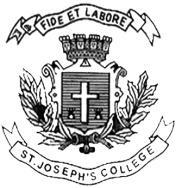 		III SEMESTER – OPEN ELECTIVE SEMESTER EXAMINATION: OCTOBER 2022(Examination conducted in December 2022)CSOE6–Computer Multimedia and Animation Time:  1 ½ Hours								    Max Marks: 60This paper contains 4 printed pages and single partAnswer all THE questions                                                                             The combination of text, graphics art, sound, animation and video delivered by computer or other electronic devices is called :a. Multimedia b.Hyper media c. Visual media d.NoneOne of the disadvantages of multimedia isa.Cost b Adaptability c. Usability d .RelativityHow many types of video compressions exist?a. 5  b. 3  c. 2  d .4Which image files are lossy format ?a. GIF b. MPEG c. JPEG d. PNGHow many step process for creating a 3D animation are required ?a. 2  b.  3  c.  4  d. 5 MPEG used  to  compress a. picture b.video c. both  d. None A video consists of a. Frames b. Signals  c. Packets  d. SlotsWhich one of the following is the characteristic of a multimedia system?a) high storage b) high data rates c) both a and b d) none of the mentionedReal time streaming protocol is used   a. to control streaming media b.for establishing and controlling media sessions c. to provide real time control of playback of media files from the server d. all of the mentionedFlex clip is used for a. Text Animation b. Asynchronous Transmission  Mode c. Asynchronous Telemetric  Mode d. Asynchronous Transfer ModulationWhat is multimedia file?
a) is same as any other regular file b.must be accessed at specific rate c.stored on remote server d. none of these The new slide is included bya. FTP b. Modify  c. Update d. Insert optionMMS stands for _______a. Multimedia System b. Multimedia Messaging Services c. Multimedia Messaging System d. Multimedia ServicesIn audio and video compression, each frames is divided into small grids called picture elements oa. Frames b. Packets c. Pixels d. Mega pixels MP3 productions three data rates from 96 Kbps to :a. 128 Kbps b. 164 Kbps c. 256 Kbps d.320 KbpsGIF stands for ______a. Graphic Information File  b. Graphic Interchange Format  c. Graphic Information Format d. Graphic Interchange FileHyperlink can  _______a.  docs b. Modifies document c.Closes document  d. Define document GUI stands for ______a.General user interface  b. Graphic user interchange c. Graphical user interface d. Graphical user informationHMD stands for a. Head mounted display b. Head masked display c. Head made display d. Head mounted detectionMIDI stand for ______a.  Musical instrument digital interface b. Musical instrument digital instruction c. Musical instrument design interface d. Multimedia instrument digital interfaceVR stand for ______a. Very Real b. Vast Reality  c. Visible Reality  d. Virtual RealityWhich image files are a lossy format?a. GIFB b. MPEGC c. JPEG d. PNGRich text is known asa. Un-formatted text b. Formatted text c.  Hypertext d. None of theseGood example of hypermedia isa. The internet b. Level1 video disc c. Audiotape d. VideotapeWhich compressions provide some loss of quality?a.Lossy b.  Loss less c. Cel based d. Object basedVideo file format isa.Tiff b. AVI c. WAV d. Both (a) and (b)The MIDI standard specifies how many channelssa.16   b.  24  c.  32   d. 40MIDI isa. Protocol b. Device c. Lan  d. None of theseImage is ………..a. Lossy compression b. Lossless compression c. LZY coding d. None of theseRandom access is not allowed in ________a. Live streaming b. Dead streaming c. Static streaming d. On demand streamingLossy and lossless are classifications ofa.Multimedia storage systems b. Files c. Compression algorithms d. All of the aboveTIFF stand fora.Tagged Image File Format b. Tuned Image File Format  c. Toned Image File Format d. Triggered Image File FormatIt is a mediated environment which creates the sensation in a user of being present in a (physical) surrounding.a. WWW b.VR c. HMD d.GUIIn Nyquist sampling is used in a. text  b. image  c. video d. soundA compressed video file can be transferred a. Very Slow  b. Medium c. Slow d. Fast  is a process of representing the amplitude of each sample as integers or numbersa. Quantization  b. Frequency  c. Hertz  d. AMV Dithering can be done for a.image b. audio c.video d. None  RGB modeling principle a. Auxillary theory b. Both c. Subtractive Theory d. Additive TheoryMorphing is used in a.audio b. text  c. video d. None ………..is an input device, which converts analog information into a digital form.a. Analogizer  b. Digitalogic  c. Digitizer d Digilog ………is an input device to input sound that is then stored in digital form.a. Saxephone b. Microphone  c. Homophone  d. Signal In the CRT, display is made up of small picture elements called a. Images  b. dots   c. pixels  d dpi LED is an acronym a. Light-Emitting Diodes  b. Light Emission dimension  c. Luminous Emission diode  d. Light Emmisiion diode ………...is the process of reading the values of the filtered analog signal at regular intervals. a. Quantization  b. Binary form  c. Intervals  d. Sampling Conversion of digital to analog and analog to digital is possible by a. coding b. codec c. Digitalization  d. None How many color depth results in the images looks murky ?a. <255 b. <8  c. <256  d. <25Interactive training that is delivered via CD ROM is known as :a.ABT b. BCT  c. CBT  d. DBTIn HDMI , D and  M stands for  a. Define&Multimedia b.Define&media c. Data&memory d.  data & MultiprocessorStarting and ending points of an animationa. graphic  b. scenes  c. blank frames d. key frames _____ interactivity is a two-way communication process.a. Linear b. Hypertext c. Non-linear d. MultimediaPhotoshop is used for a. Animation b . Typing  c. Graphics d. None Photoshop is software for a. Free b. Paid c. Open source d. None What is file extension in photoshop?a. Tiff b. Txt c. Psd d. Bmp. Which color mode is used for printing?a.RGB b. CMYK c. Gray Scale d. None of the abovePhotoshop launched by which company?a.Adobe Systems b. Aldus c. Microsoft d.EULA What is the shortcut key to create a new file in Photoshop?a.Shift+N b. Ctrl + N c. Ctrl+Shift+N d.  None of the aboveWhat are three parts of a video production plan?a. Pre-production, Mid production, and post-productionb. Pre-production, production, and post-productionc.Pre-poduction, mid-production and final productiond. Pre-production, production and final productionWhich tool should you use to split a clip and create a cut point?a. Cut tool b. Razor tool c. Selection tool d. Track select toolWhich option should you use in the Roll/Crawl dialog box if you want the text to move vertically?a.Roll b. Crawl c. Scroll d. VerticalWhat file extension is used by Windows Media​ Files?a. .docx b. .wmv c. .mov d. .pptx